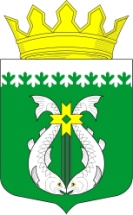 РОССИЙСКАЯ ФЕДЕРАЦИЯРЕСПУБЛИКА КАРЕЛИЯСОВЕТ ДЕПУТАТОВ МУНИЦИПАЛЬНОГО ОБРАЗОВАНИЯ «СУОЯРВСКИЙ РАЙОН»    XXXII сессия                                                                                                      IV  созывРЕШЕНИЕ29 апреля 2021 года                                                                                                 № 312Об итогах работы районной  комиссии по делам несовершеннолетних и защите их прав за 2020 год      Заслушав информацию об итогах работы районной  комиссии по делам несовершеннолетних и защите их прав за 2020 год, Совет депутатов муниципального образования «Суоярвский район» РЕШИЛ: Информацию об итогах работы районной  комиссии по делам несовершеннолетних и защите их прав за 2020 год принять к сведению.Рекомендовать районной  комиссии по делам несовершеннолетних и защите их прав продолжить осуществление комплекса мер по профилактике правонарушений и преступлений с участием несовершеннолетних, а также родителей (законных представителей), не выполняющих своих законных обязанностей по воспитанию, обучению и содержанию детей.Председатель Совета депутатов МО «Суоярвский район»,Глава  муниципального образования«Суоярвский район	       Н.В. Васенина    